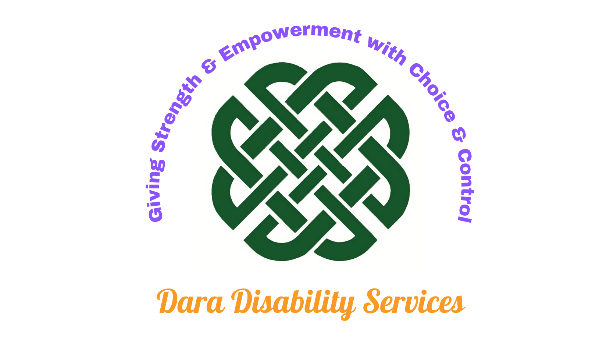 As an individual, you have many rights. Dara Disability Services Pty Ltd will support and assist you in identifying and exercising these rights to help you to achieve your goals. Dara Disability Services Pty Ltd adopts a policy of non-discrimination regarding eligibility and entry to our services, and when providing support services to you.Your RightsYou have the right to:access supports that promote, uphold, and respect your legal and human rightsexercise informed choice and control to maximise independencefreedom of expression, self-determination and personal decision-makingaccess supports that respect your culture, diversity, values and beliefsa support service that respects your right to privacy and dignitybe supported to make informed choices which will maximise independencereceive supports that are free from violence, abuse, neglect, exploitation or discriminationreceive supports which are overseen by strong operational managementreceive services which are safeguarded by informed and compliant risk and incident management systemsreceive services from workers who are competent, appropriately qualified and have expertise in providing person-centred supportsadvise consent to the sharing of information between providers during the transitionopt-out of providing information to government bodies, e.g. NDIS audit.Your ResponsibilitiesAs an individual receiving our support services, there are a few important things that we ask of you. The information below explains your responsibilities when using our services. We ask that you:respect the rights of staff workers, to ensure their workplace is safe and healthy and free from harassmentabide by the terms of your agreement with usunderstand that your needs may change, meaning your services may need to change accept responsibility for your actions and choices, even though some decisions may involve risktell us if you have problems with the care or service you are receiving from usprovide us with enough information to develop, deliver and review your support plancare for your health and wellbeing as much as you are ableprovide us with information that will help us to meet your needsprovide us with a minimum of twenty-four (24) hours' notice if you need to cancel your service remember that our staff are only authorised to perform the agreed number of hours and tasks outlined in your service agreementparticipate in the safety assessment of your homeensure your pets are controlled during service provisionprovide a smoke-free working environmentpay the agreed amount for the services providedtell us in writing (where able) and provide appropriate notice when you want to stop receiving our servicesinform a staff member (when asked) if you wish to opt-out of providing your information to government bodies like the NDIS.Our ResponsibilitiesDara Disability Services Pty Ltd will:provide the supports that meet your needs at your preferred timesregularly review the provision of your supports with youcommunicate openly, honestly and promptlytreat you with courtesy and respect discuss with you all decisions regarding your supports and how they are being providedlisten to your complaints and feedback and address any problems that may ariseprovide you with twenty-four (24) hours' notice if we need to change a scheduled support provision appointment keep your personal information confidentialimplement policies and procedures to ensure your safety and the safety of others during service provision.NDIS Code of ConductDara Disability Services Pty Ltd employees follow the NDIS Code of Conduct by:acting with respect for your rights to freedom of expression, self-determination, and decision-making following relevant laws and conventionsrespecting your privacyproviding supports and services safely and competently with care and skill, and acting with integrity, honesty, and transparencypromptly taking steps to raise and act on concerns regarding matters that might have an impact on the quality and safety of supports provided to youtaking all reasonable steps to prevent and respond to all forms of violence, exploitation, neglect, and abuse towards youtaking all reasonable steps to prevent sexual misconduct towards you.